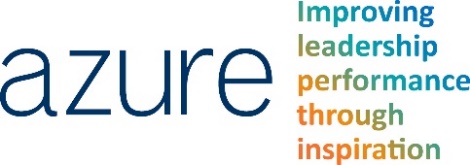 Behaviour Types When faced with situations of differing views/potential conflict, we all have 3 main choices of behaviour we can show as below.  The higher the proportion of assertive behaviour we can demonstrate, the more effective we are likely to be. PassiveWhat do we mean by this?Passive (or ‘nonassertion’) refers to when peoples’ thought processes are as follows:Waiting to avoid conflict at all costsIt can come from the belief that others are more important than youPassive BehaviourCharacterised By:Failing to stand up for your rights or doing so in a way people can easily disregard themNot putting forward all your thoughts and feelingsExpressing yourself in an apologetic way/using lots of words/going ‘around the houses’Giving in easilyEffects on you:Short term - Relief / Frustration / may feel hurt or upset Long term - Possible stress / loss of self esteem    Effects on others, if regular:Initially feel sorry for youThey may feel guilty about taking advantageThey feel frustrated and cease to respect youEventually avoid youAggressiveWhat do we mean by this?We use the word ‘aggression’ to refer to behaviour when peoples’ thought processes are as follows:They believe their needs are more important than othersThey want to win / beat others at any cost.Aggressive BehaviourCharacterised by:Standing up for your rights in a way that violates the rights of othersAttacking the other person verballyUsing sarcasmShouting/raising your voiceNot listening to the views of the other personMaking unrealistic demands on themBlaming the other person for problems/mistakes for which they have not been fully responsibleEffects on you:Short Term - feel sense of power / glad you ‘won’Long Term - feel guilt or shame (may apologise) / drained of energy/stressed / mistrust others / problems with friendships/respectEffects on others, if regular:May avoid you or feel hurt/humiliatedThey retaliateDon’t deal with you any more than have toHarms whole working relationshipAssertivenessWhat do we mean by this?We use the word ‘assertion’ to refer to behaviour when people’s thought processes are as follows:Being sensitive to the feelings of othersTelling people when they don’t understandSaying ‘no’ without feeling guilty